Памятка получения ЭМСР для родителейДля получения электронного медицинского свидетельства о рождении необходимо оформить согласие в письменном виде в медицинской организации.Далее медицинские работники заполняют справку (электронное медицинское свидетельство о рождении) и после ее регистрации, на Портал Госуслуг приходит соответствующее уведомление, если уведомление не пришло, заходим в раздел “Семья” и выбираем услугу “Регистрация рождения”. Далее необходимо заполнить заявление на получение свидетельства о рождении в личном кабинете Госуслуг.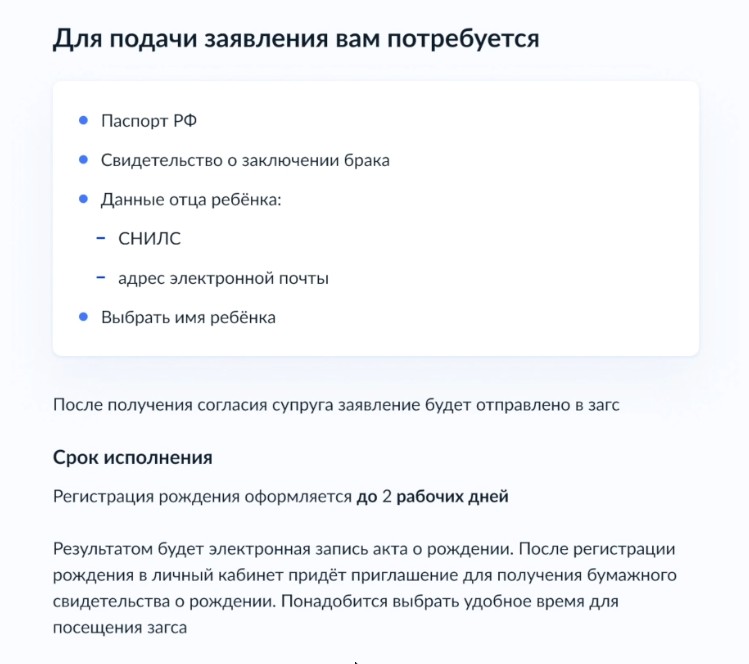 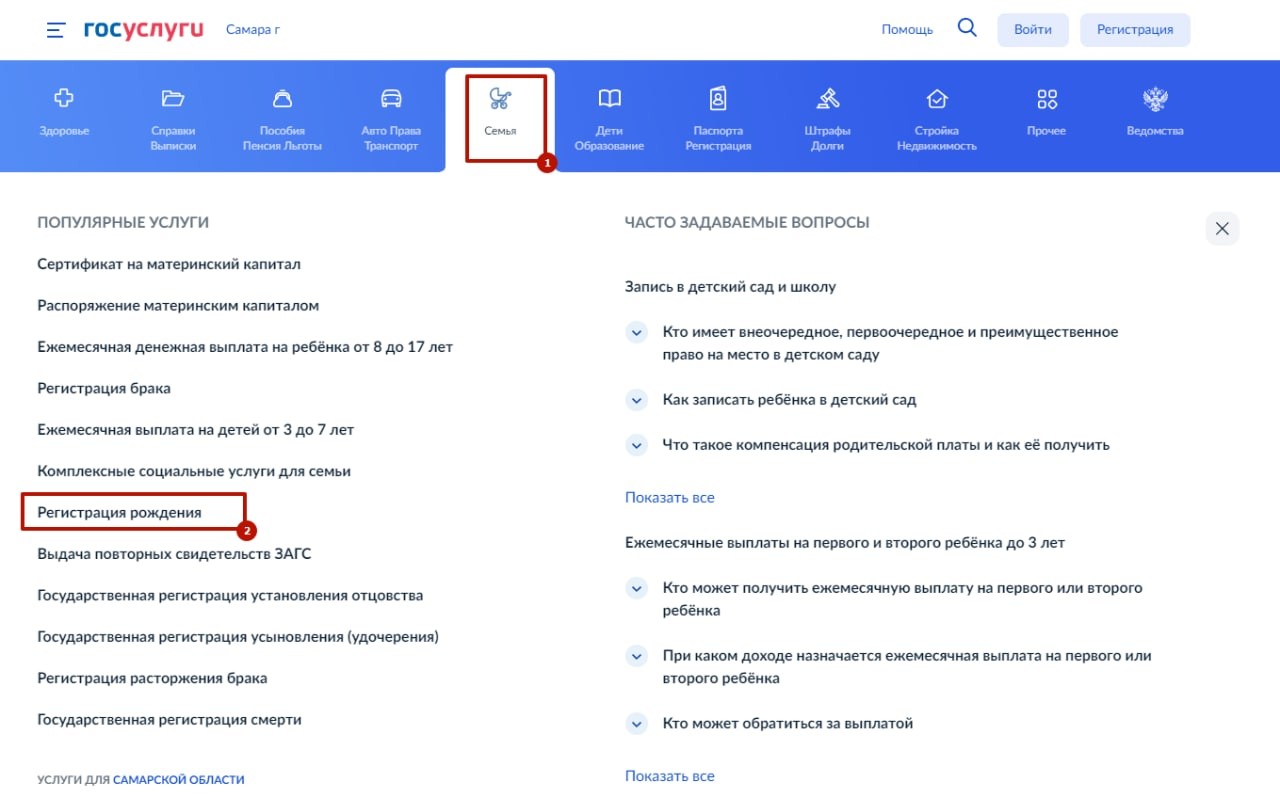 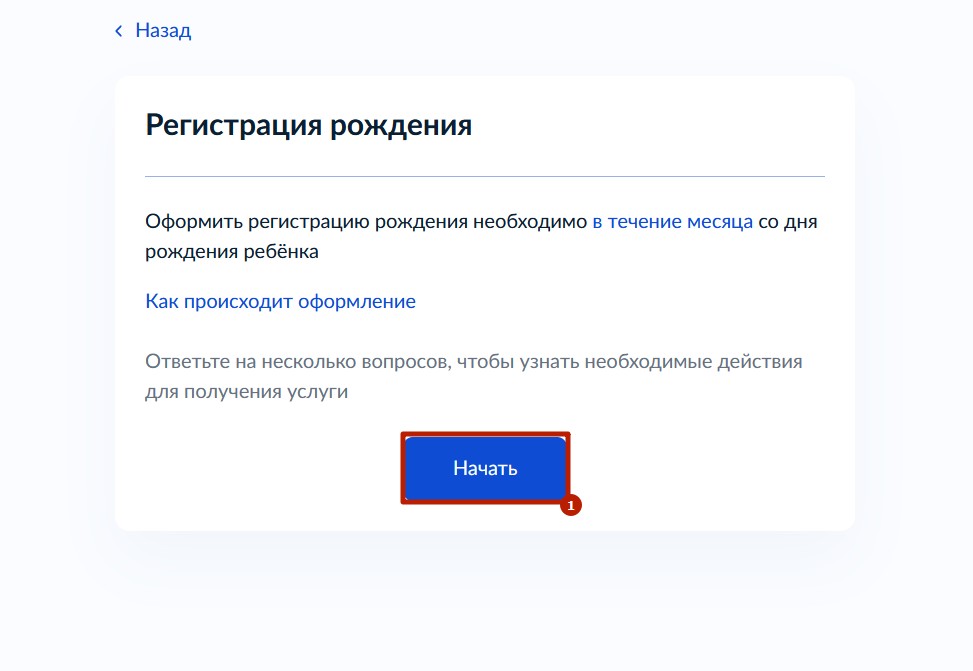 При выборе типа медицинского свидетельства о рождении необходимо выбрать “Электронное”.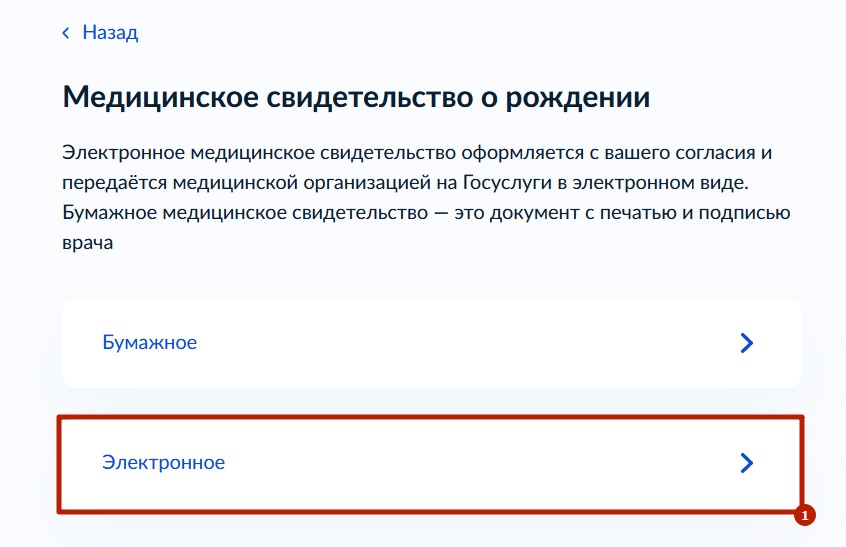 Если медицинская организация оформила медицинское свидетельство о рождении корректно, оно успешно пройдет регистрацию. В противном случае необходимо обратиться к персоналу медицинской организации.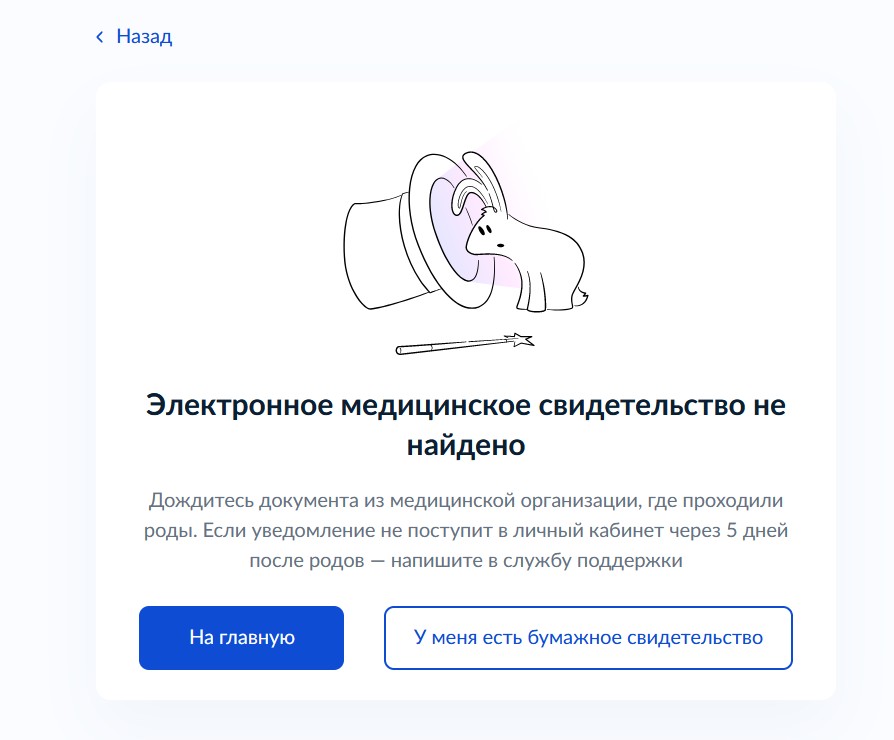 	На следующем этапе необходимо уточнить, планируется ли получать свидетельство о рождении на бумажном носителе в ЗАГСе (рекомендуется получать). Запись в ЗАГСе и соответствующих ведомствах появиться при любом решении.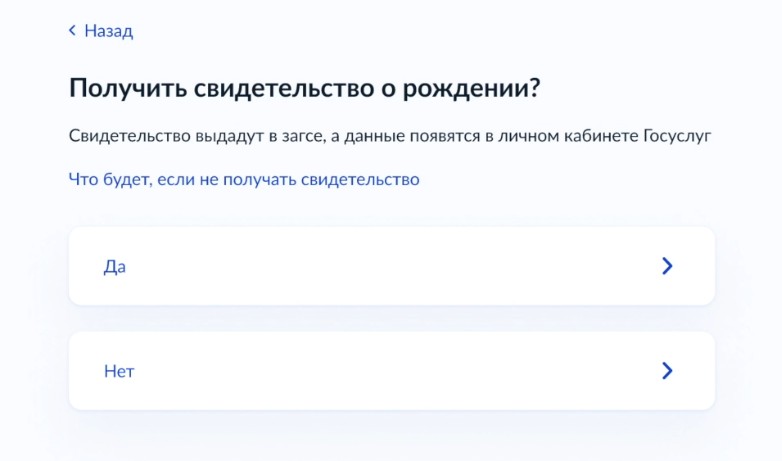 Здесь необходимо указать семейное положение.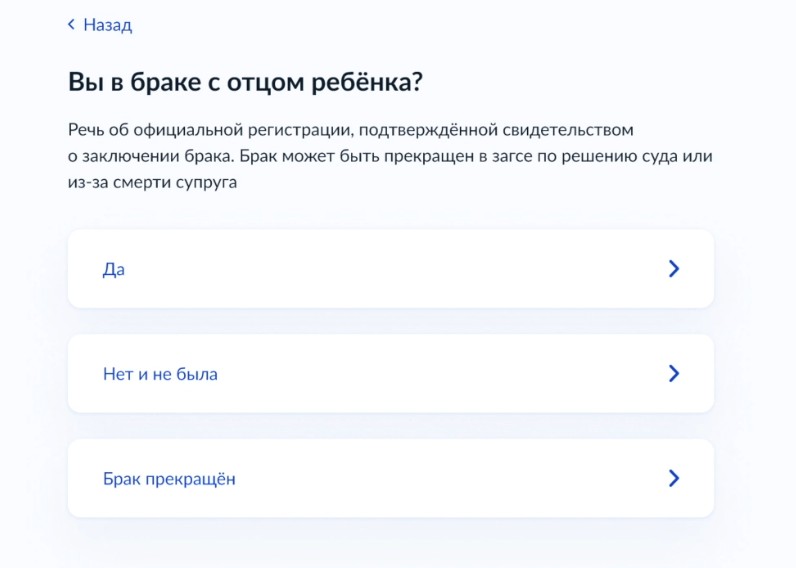 Необходимо проверить свои персональные данные и при необходимости изменить их.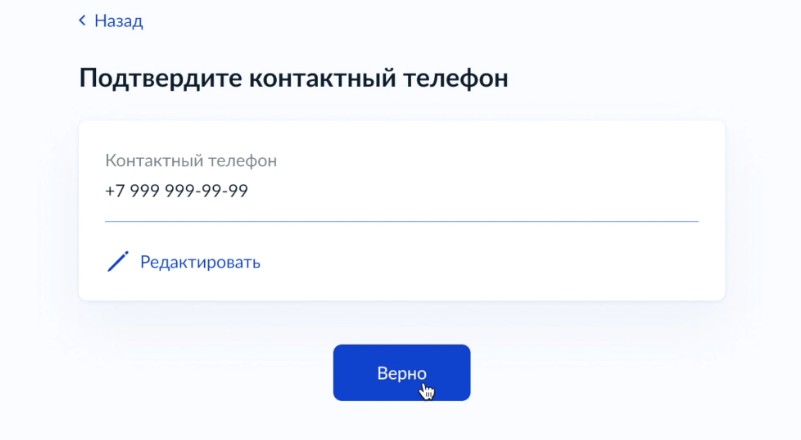 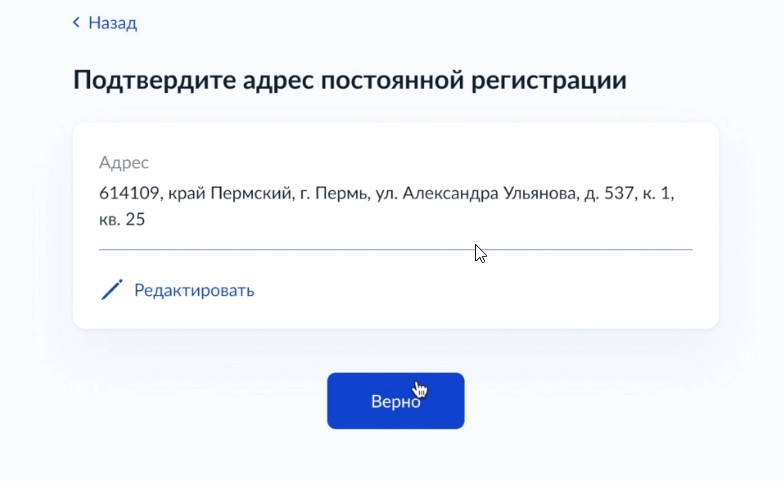 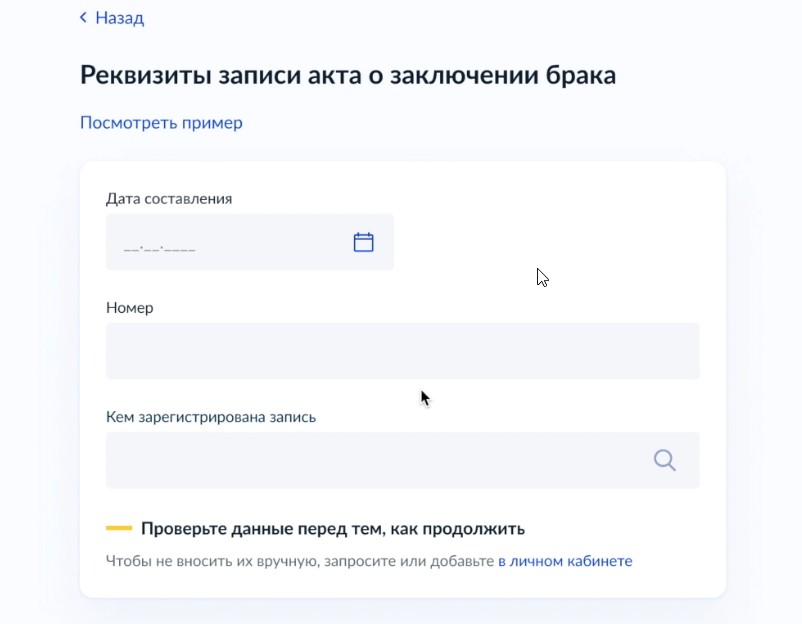 Номер медицинского свидетельства будет заполнен автоматически.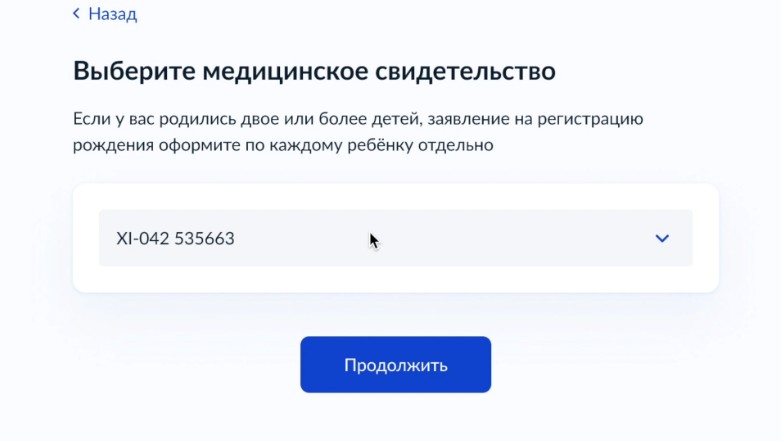 Необходимо проверить данные медицинского свидетельства.При возникновении ошибок необходимо обратиться в медицинскую организацию.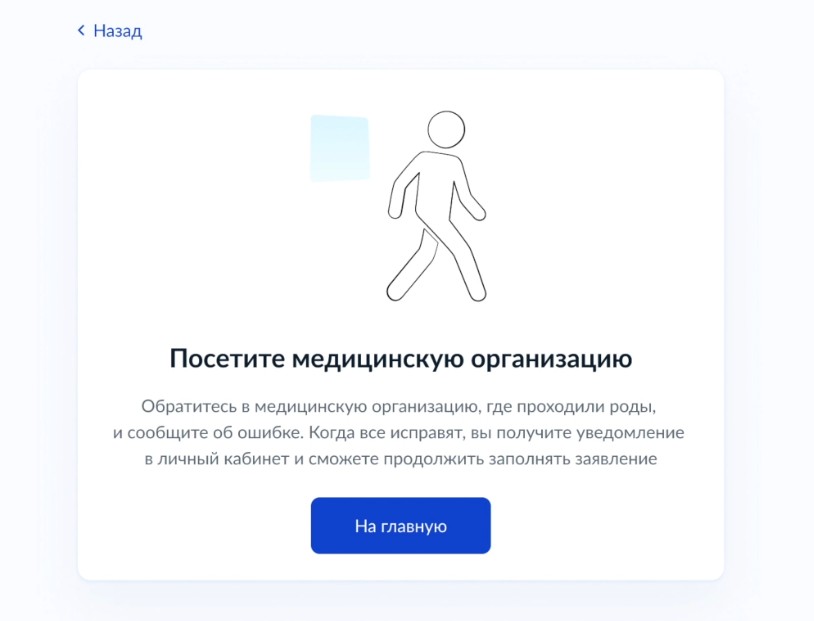 Если все данные внесены корректно, необходимо заполнить следующие данные.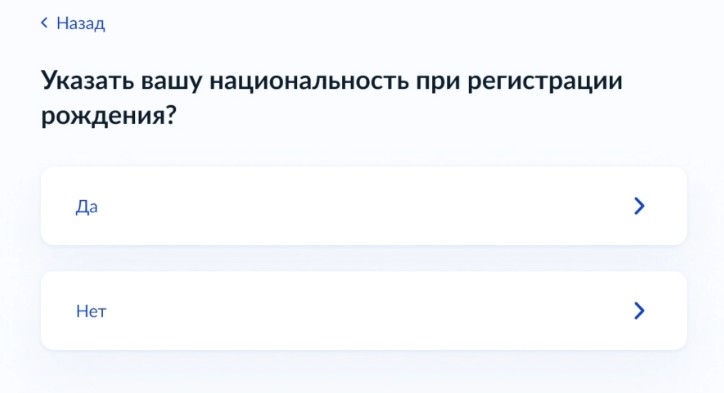 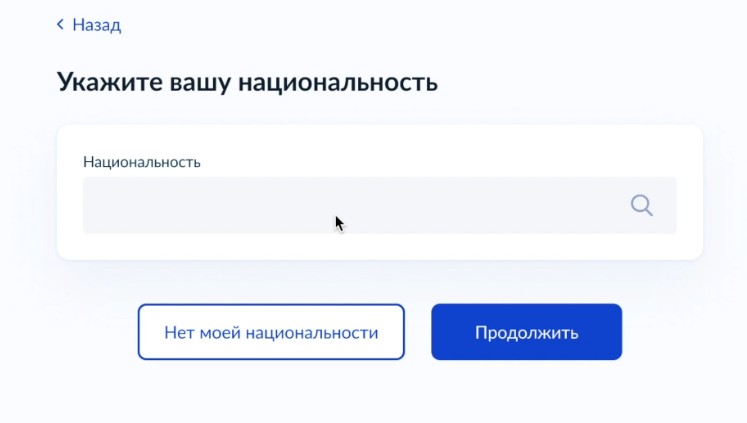 На этом этапе необходимо определиться с Фамилией, именем и отчеством  ребенка.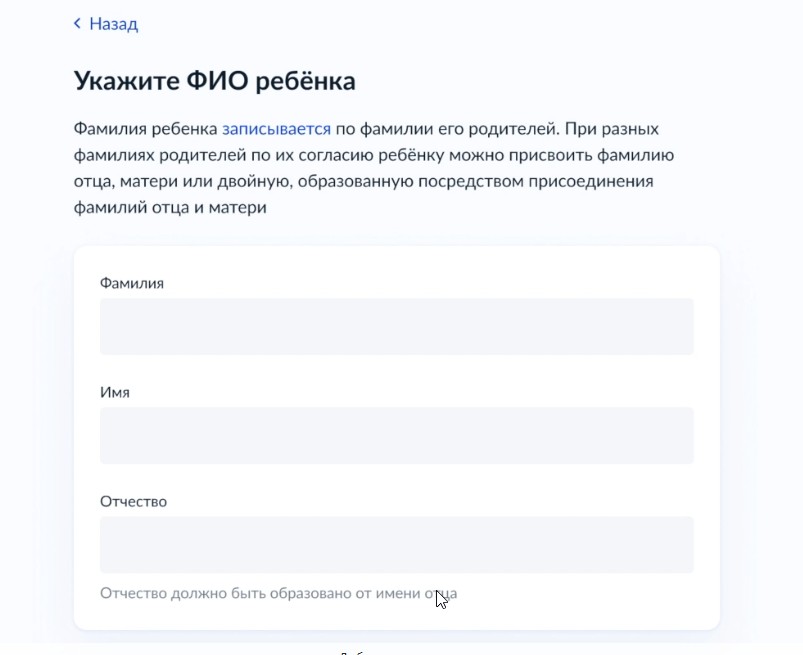 Если указано семейное положение «замужем», необходимо заполнить данные супруга.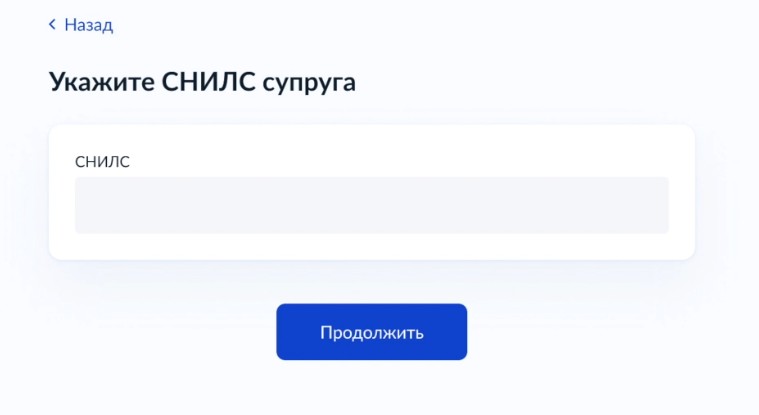 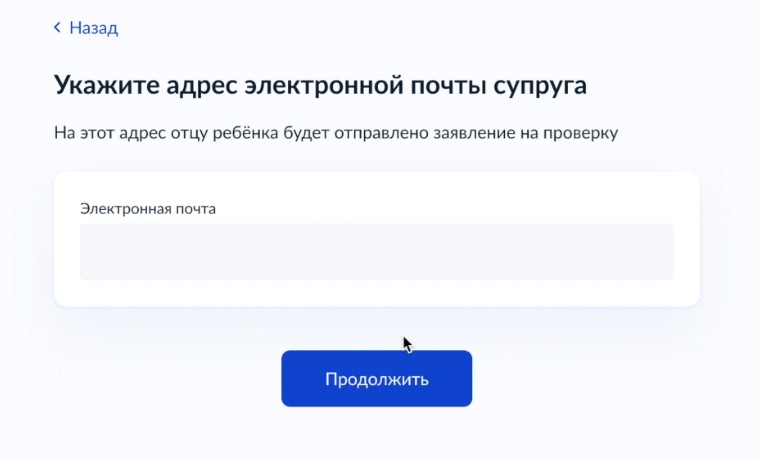 Если у супруга не подтвержденная учетная запись, необходимо будет    подтвердить.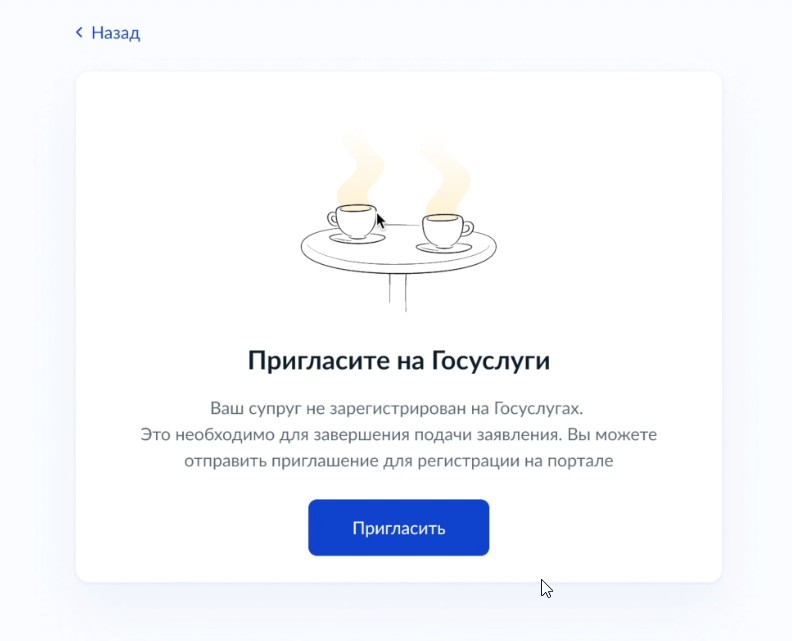 Необходимо выбрать место рождения ребенка и место получения свидетельства (при условии выбора на бумажном носителе).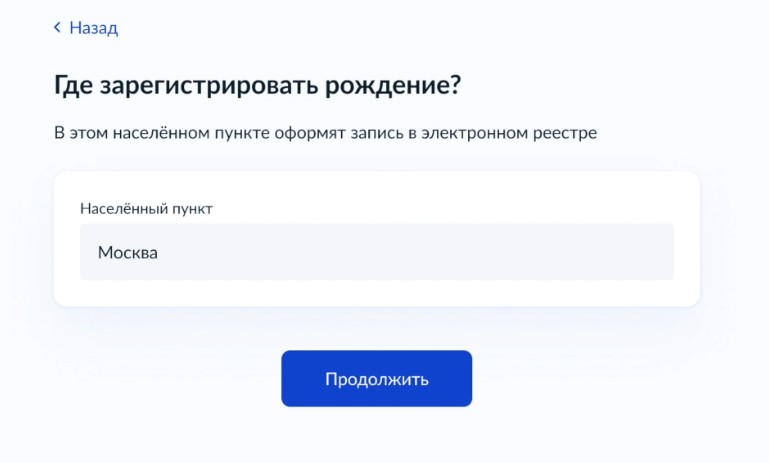 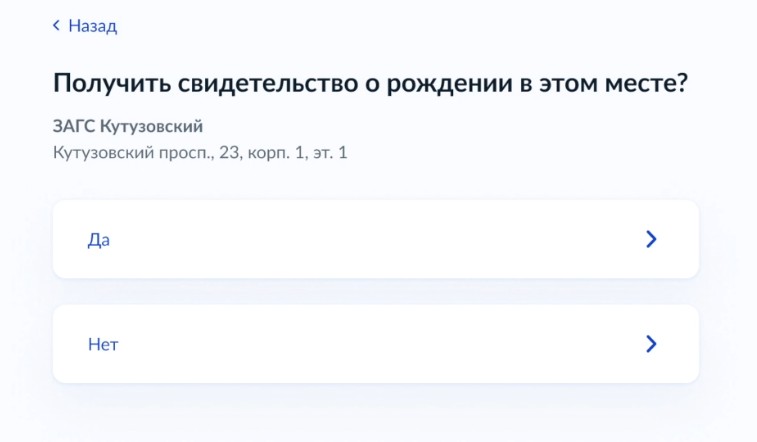 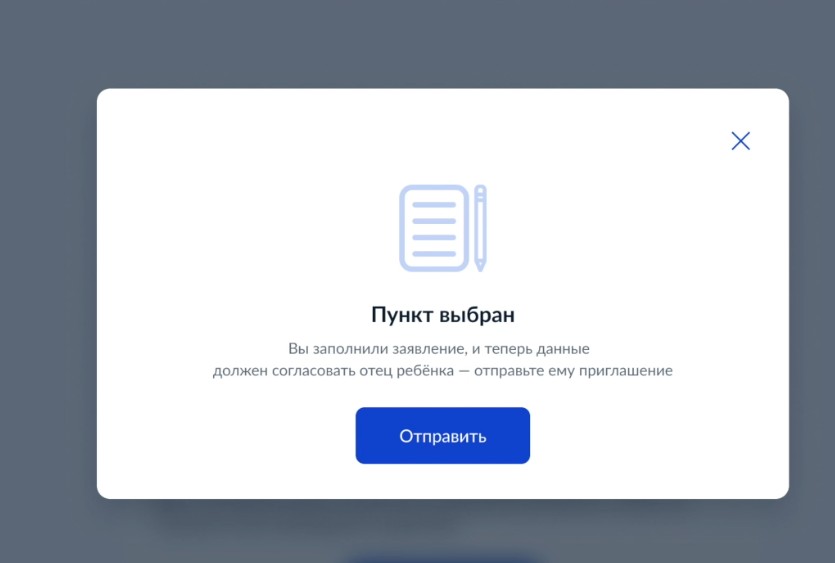 После заполнения всех данных, заявление отправляется супругу для  подтверждения.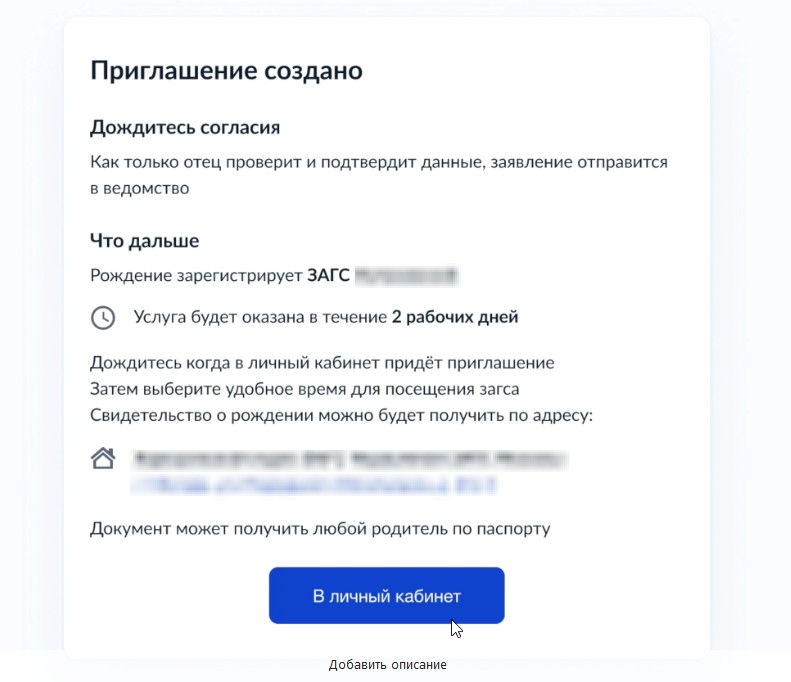 После этого необходимо войти в личный кабинет Портала Госуслуг отца ребенка.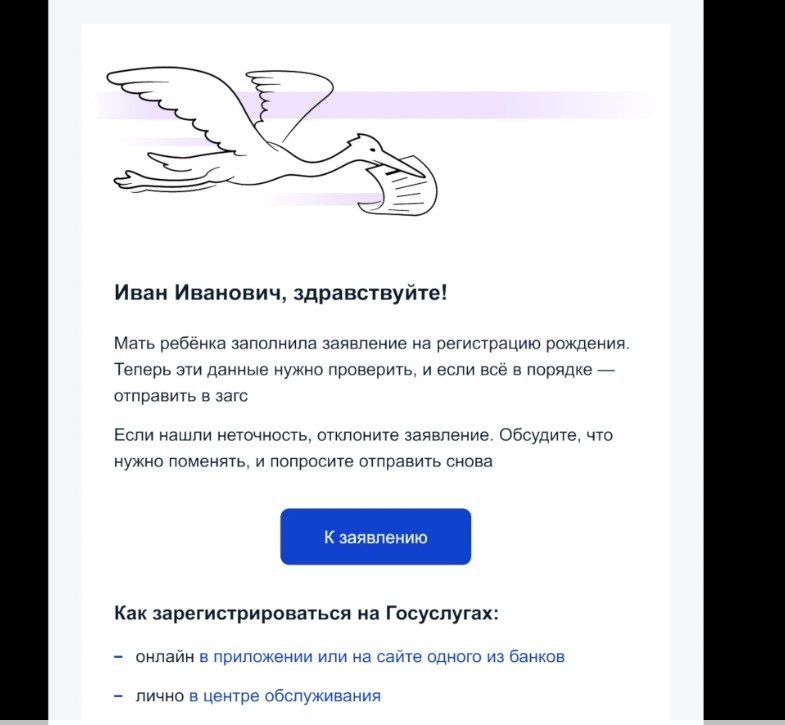 Можно принять или отклонить составленное мамой заявление, также подтвердить или исправить свои персональные данные.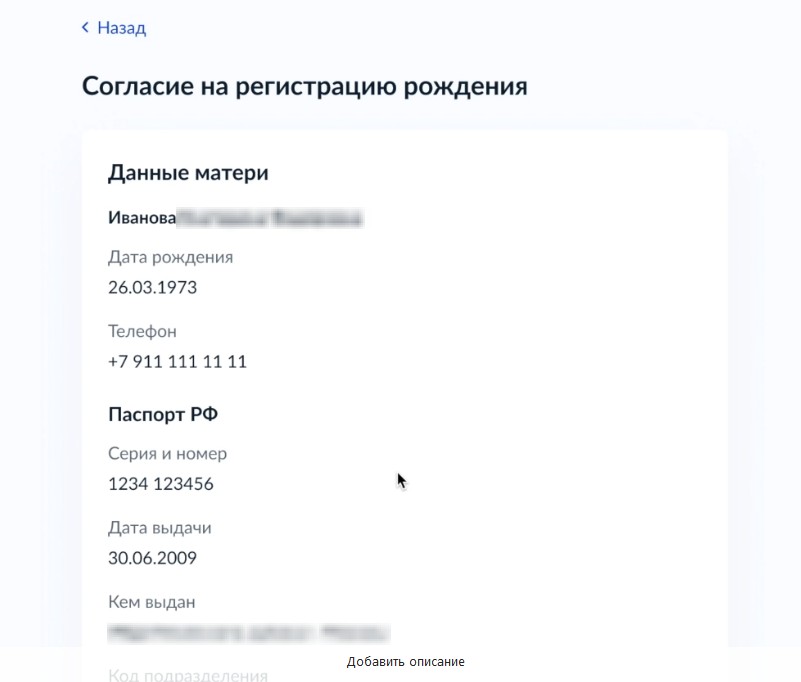 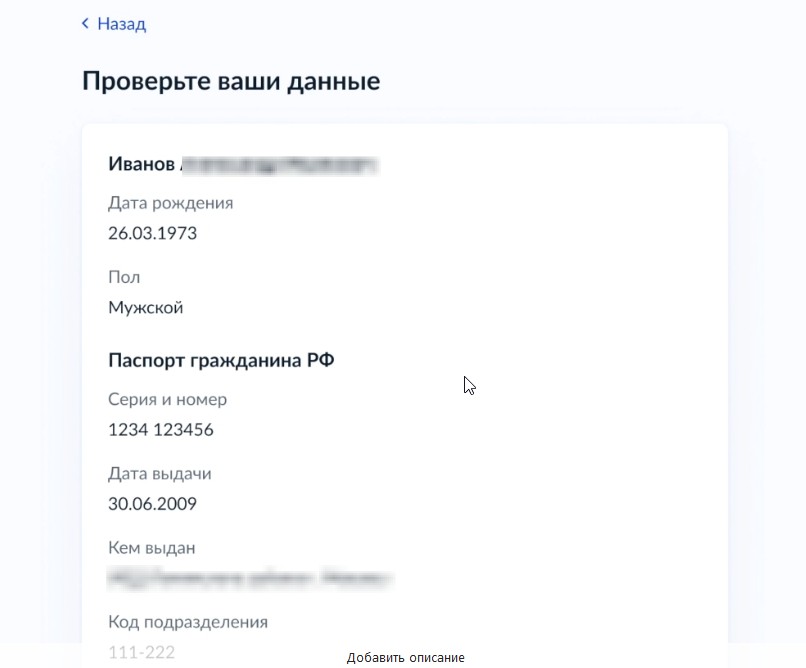 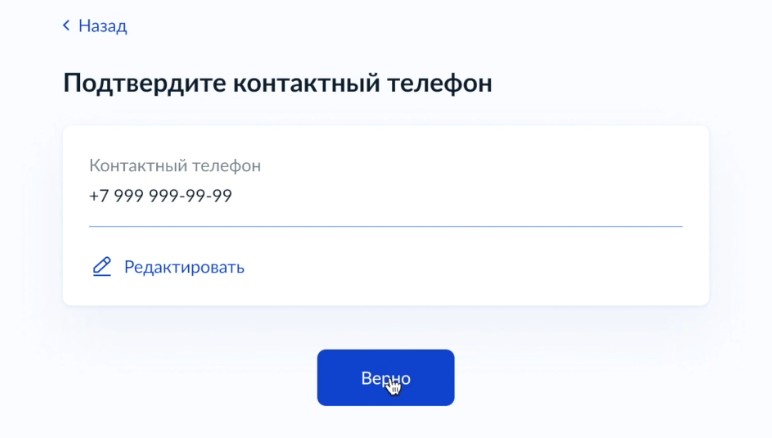 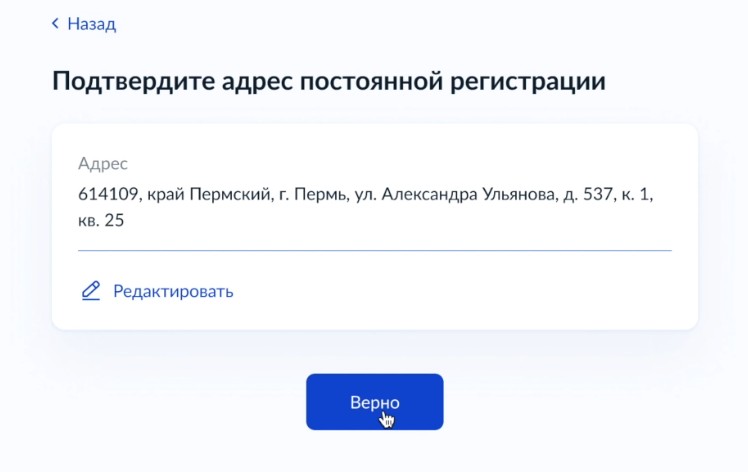 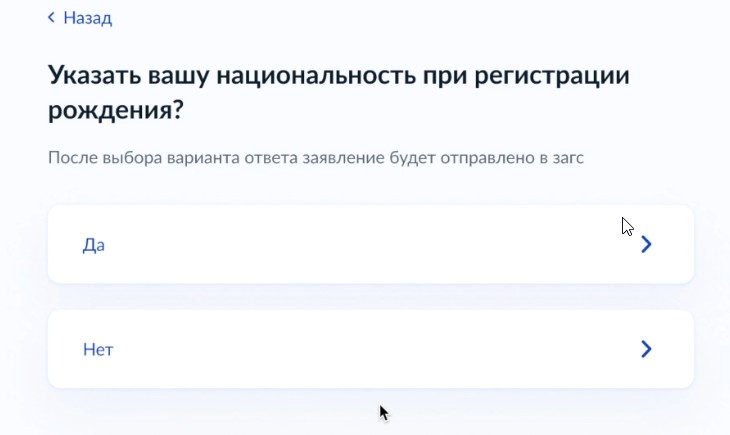 Также есть возможность указать национальность и отправить заявление            
обратно маме.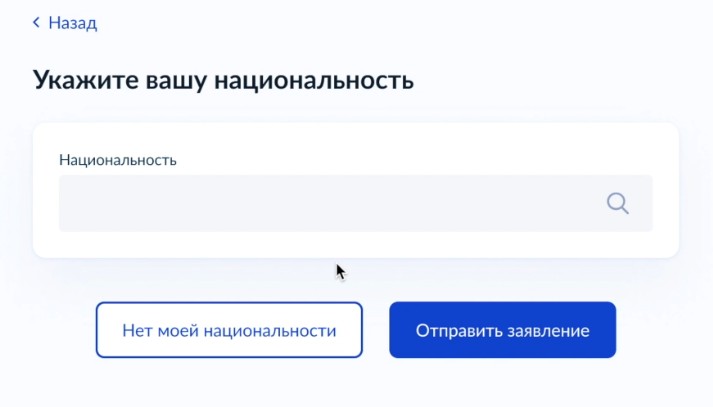 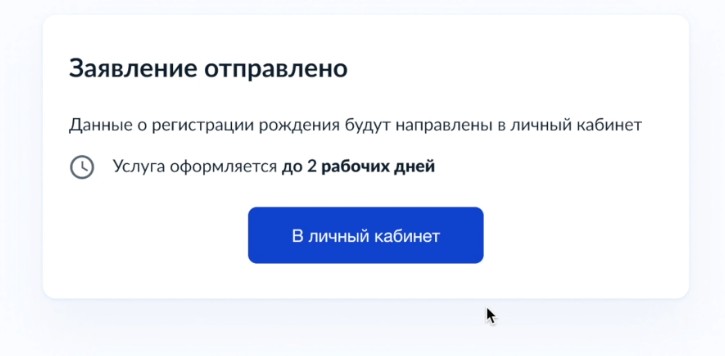 При согласии супруга, маме необходимо отправить заявление в ЗАГС и выбрать место, дату и время получения свидетельства при выборе оформления с бумажным  .носителем.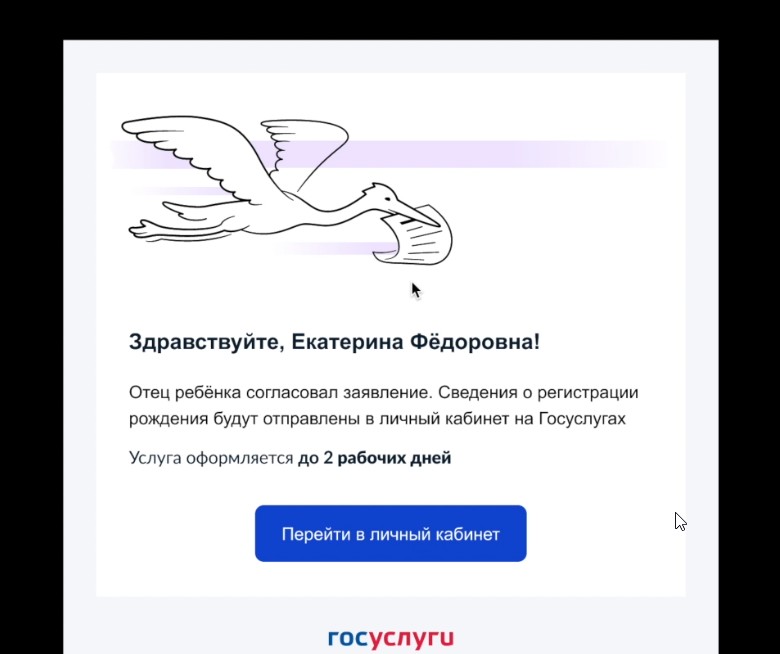 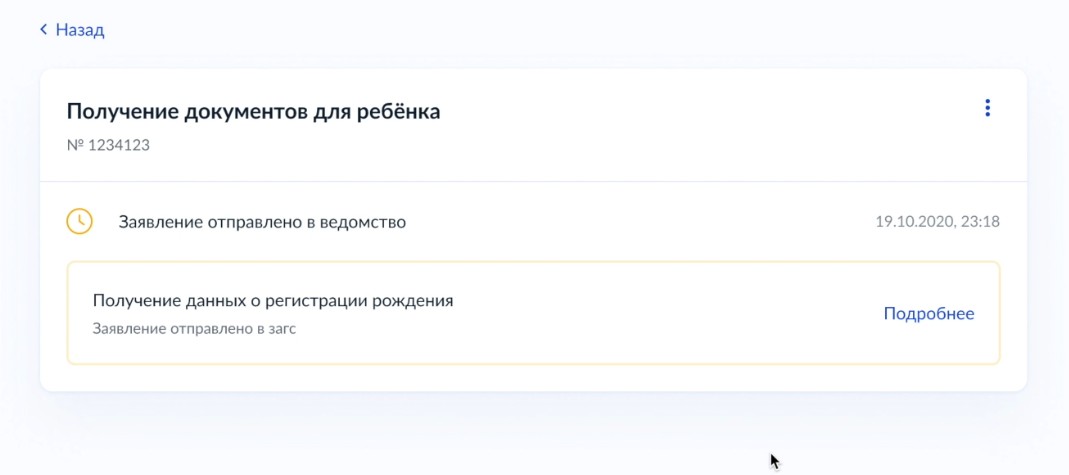 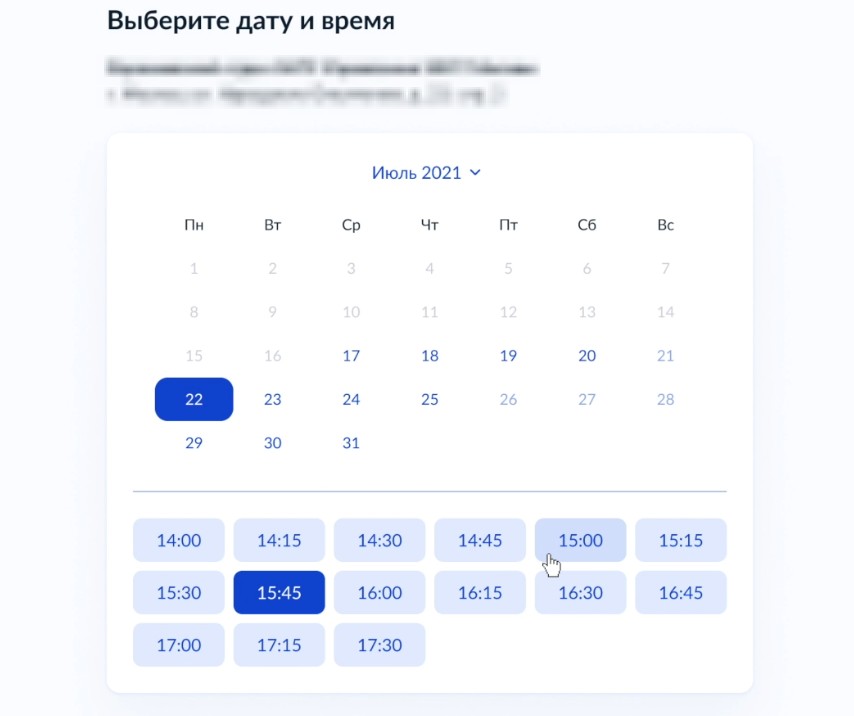 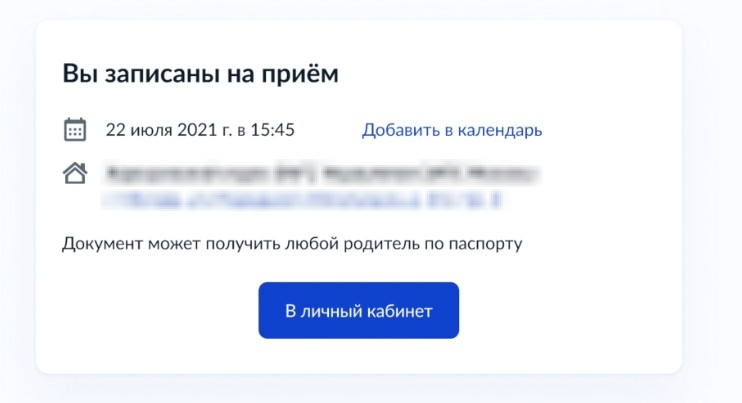 ЗАГС по заполненному заявлению оформляет свидетельство, после чего матери приходит уведомление об успешно оказанной услуге с номером актовой записи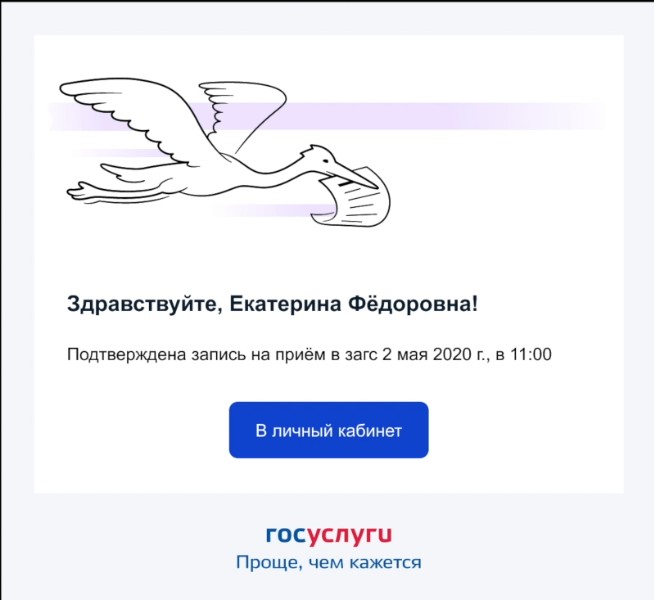 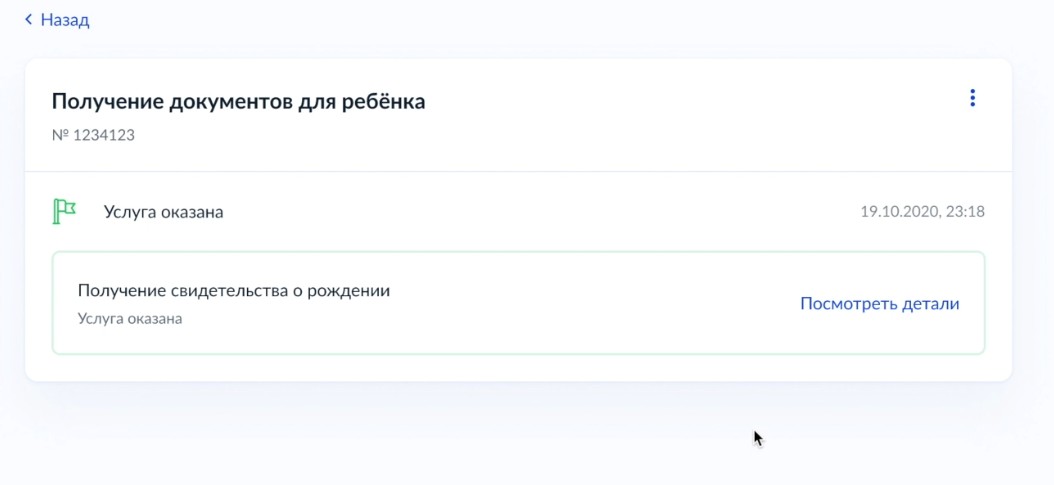 